“Gratë në Energji”MFK ju fton të merrni pjesë në sesioninin formative të programit të bursave “Gratë në Energji”
12 Mars 2019, nga ora 10:30
Salla A-34 e Universitetit “Kadri  Zeka” Të nderuar miq,Ju ftojmë përzemërsisht të nabashkoheni në sesionin informative të Programit të Bursave “Gratë në Energji”  në Gjilan, në Universitetin "Kadri Zeka" Salla A-34, të martën, më 12 mars 2019, në orën 10:30.Programi i bursave WE / Gratë në Energji është aktiviteti i pare në përpjekjen shumë dimenzionale që synon krijimin e mundësive përgra të që të marrin pjesë në sektorin e energjisë perms arsimit të avancuar, punësimit dhe sipërmarrjes. Ky aktivitet mbështetet nga programi Threshold i  dakorduar mes Qeverisë së Kosovës dhe Korporatës së Sfidës së Mijëvjeçarit.Bursat do të ofrohen për të mbuluar koston e plotë të dy viteve të studimeve për gratë dhe vajzat në institucionet  e akredituara akademike, me focus të veçantë në lëndët STEM (Shkencë, Teknologji, Inxhinieri dhe Matematikë).Konsulentja jonë për Programin e Stipendioneve dhe Bursave, Gresa Statovci do të prezentojë procesin e aplikimit dhe do  të ketë një session për diskutim të hapur për pjesëmarrësit.Ne inkurajojmë pjesëmarrjen e vajzave dhe grave që kanë diplomë të shkollës së mesme ose janë aktualisht të regjistruara në universitet për të shfrytëzuar këtë mundësi për të studiuar rreth energjisë në SHBA.	Me respekt,	Petrit Selimi
	Kryeshef Ekzekutiv, Fondacioni i Mileniumit në Kosovë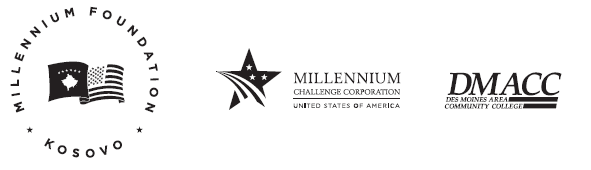 